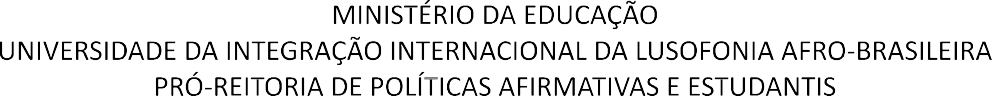 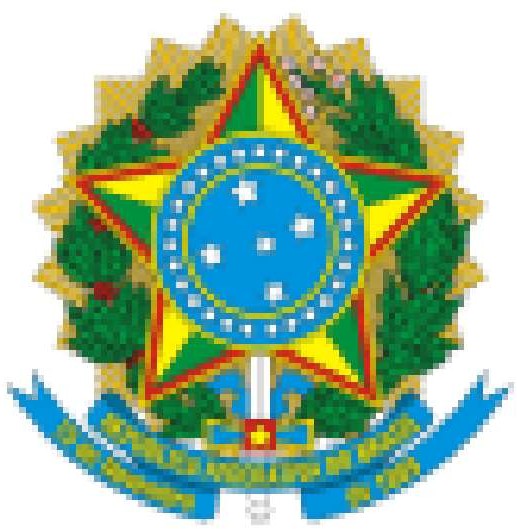 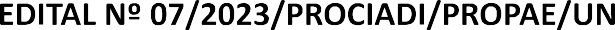 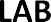 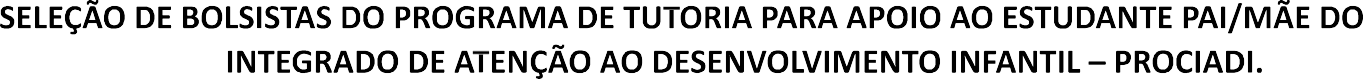 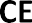 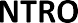 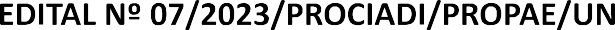 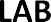 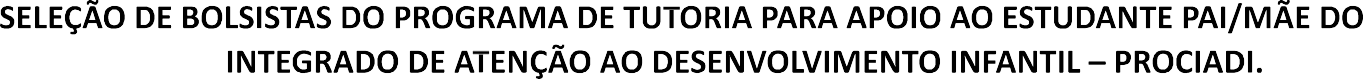 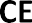 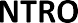 ANEXO IICARTA DE MOTIVAÇÃONome do/a candidato/a:______________________________________________________________________Eixo escolhido para atuação: __________________________________________________________________Disserte no espaço abaixo em forma MANUSCRITA sobre os quatro (5) seguintes pontos (pode usar no máximo duas (2) laudas):Sua motivação para participar deste programa;Seu interesse e experiência em participar pelo eixo escolhido;Seu conhecimento sobre o desenvolvimento infantil;Sua experiência a nível formal ou informal com crianças de 6 meses a 10 anos;Suas potencialidades e fraquezas para execução de suas atividades como bolsista do programa.________________________________________________________________________________________________________________________________________________________________________________________________________________________________________________________________________________________________________________________________________________________________________________________________________________________________________________________________________________________________________________________________________________________________________________________________________________________________________________________________________________________________________________________________________________________________________________________________________________________________________________________________________________________________________________________________________________________________________________________________________________________________________________________________________________________________________________________________________________________________________________________________________________________________________________________________________________________________________________________________________________________________________________________________________________________________________________________________________________________________________________________________________________________________________________________________________________________________________________________________________________________________________________________________________________________________________________________________________________________________________________________________________________________________________________________________________________________________________________________________________________________________________________________________________________________________________________________________________________________________________________________________________________________________________________________________________________________________________________________________________________________________________________________________________________________________________________________________________________________________________________________________________________________________________________________________________________________________________________________________________________________________________________________________________________________________________________________________________________________________________________________________________________________________________________________________________________________________________________________________________________________________________________________________________________________________________________________________________________________________________________________________________________________________________________________________________________________________________________________________________________________________________________________________________________________________________________________________________________________________________________________________________________________________________________________________________________________________________________________________________________________________________________________________________________________________________________________________________________________________________________________________________________________________________________________________________________________________________________________________________________________________________________________________________________________________________________________________________________________________________________________________________________________________________________________________________________________________________________________________________________________________________________________________________________________________________________________________________________________________Redenção-CE,-------- de------------------------- de 2023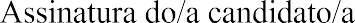 